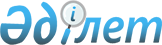 Мақат аудандық мәслихатының 2017 жылғы 11 қазандағы № 129-VI "Мақат ауданы аумағында сот шешімімен коммуналдық меншікке түскен болып танылған иесіз қалдықтарды басқару қағидаларын бекіту туралы" шешімінің күшін жою деп тану туралыАтырау облысы Мақат аудандық мәслихатының 2022 жылғы 26 мамырдағы № 112-VIІ шешімі. Қазақстан Республикасының Әділет министрлігінде 2022 жылғы 7 маусымда № 28383 болып тіркелді
      "Құқықтық актілер туралы" Қазақстан Республикасы Заңының 27 бабына сәйкес, Мақат аудандық мәслихаты ШЕШТІ:
      1. Мақат аудандық мәслихатының 2017 жылғы 11 қазандағы № 129-VI "Мақат ауданы аумағында сот шешімімен коммуналдық меншікке түскен болып танылған иесіз қалдықтарды басқару қағидаларын бекіту туралы" (нормативтік құқықтық актілерді мемлекеттік тіркеу тізілімінде № 3978 болып тіркелген) шешімінің күші жойылды деп танылсын.
      2. Осы шешім алғашқы ресми жарияланған күнінен кейін күнтізбелік он күн өткен соң қолданысқа енгізіледі.
					© 2012. Қазақстан Республикасы Әділет министрлігінің «Қазақстан Республикасының Заңнама және құқықтық ақпарат институты» ШЖҚ РМК
				
      Мәслихат хатшысы

К. Исмагулов
